                                                                              А ну-ка,  мальчики!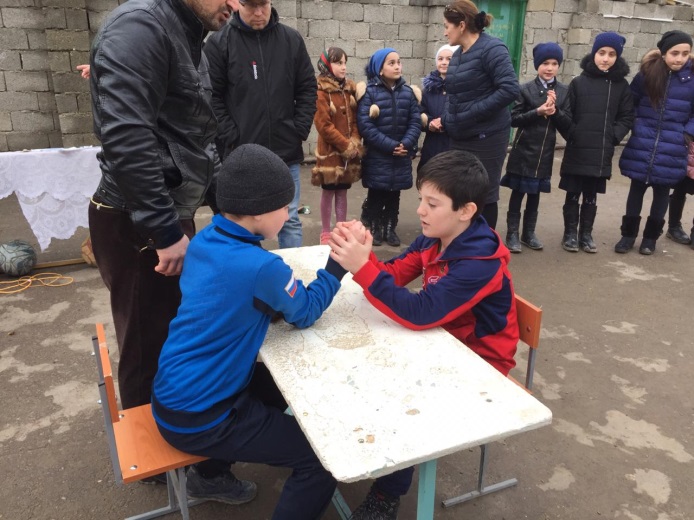 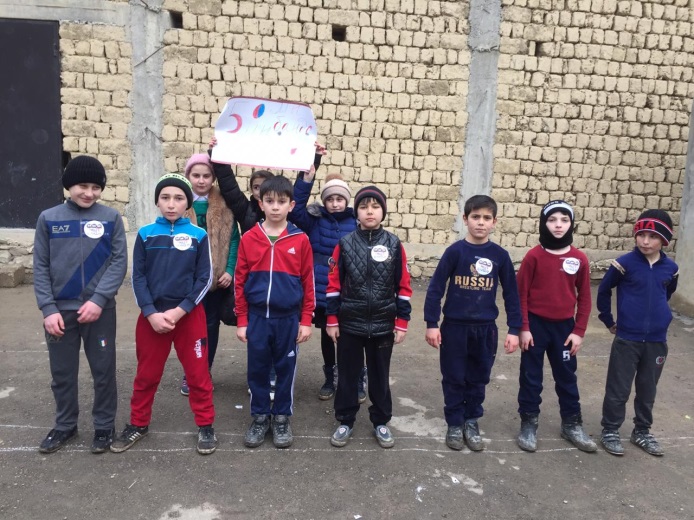 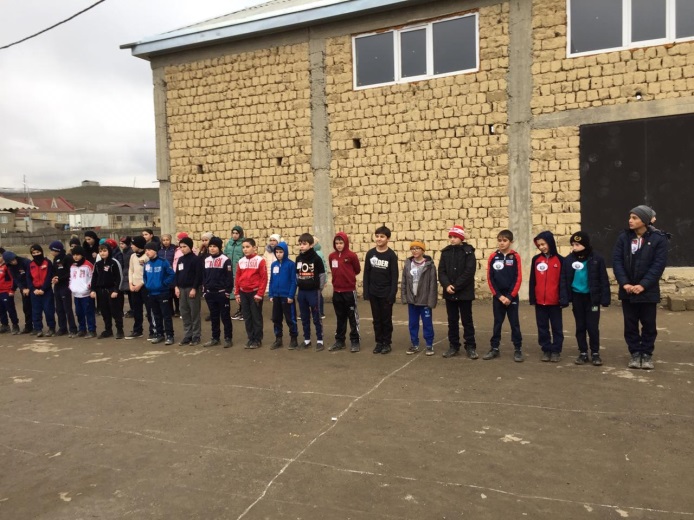 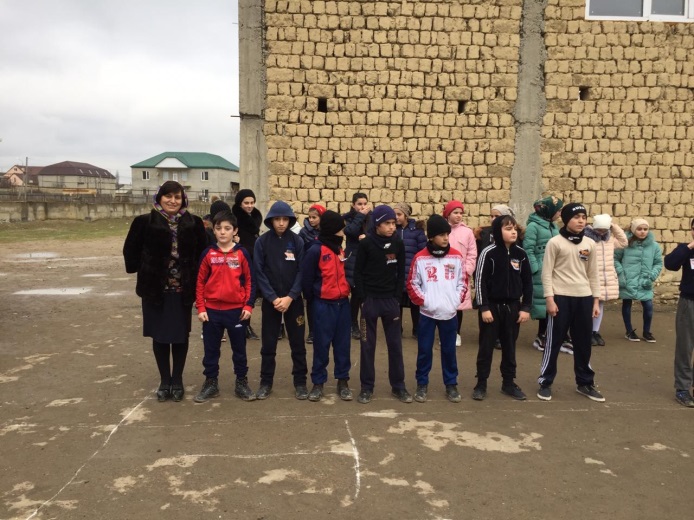 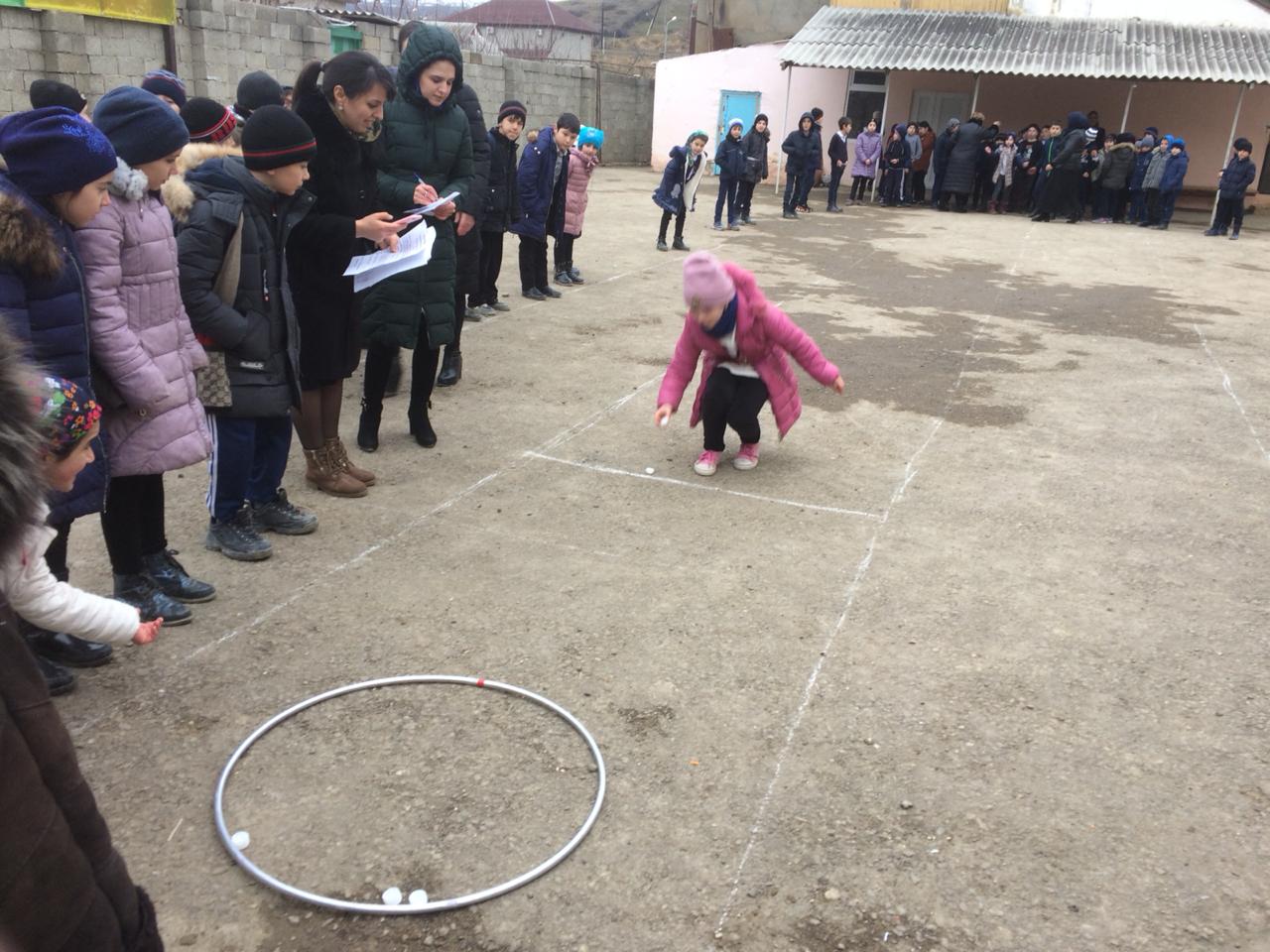 